Týdenní plán od  17. 9. –  21. 9. 2018    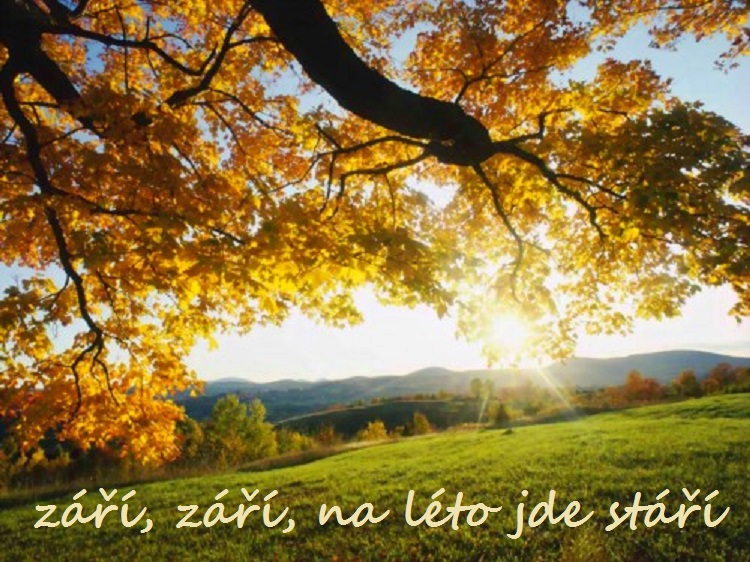 Předmět               Učivo  Poznámky              JČPředpony ob, v. Skupiny bje, vje/bě, vě, pě.Předpony z, s, vz.POZOR ! OBTÍŽNÉ UČIVO ! PROCVIČUJ !Opakujeme ze 4.ročníku (pády, slovní druhy, mluvnické kategorie podstatných jmen a sloves, vyjmenovaná slova, kořen slova). Učebnice str. 14 – 16.Pracovní listy.     ČT        SL LICHÝ TÝDENPopis předmětu.Učebnice str.17.      VLVe školních lavicích. Jan Amos Komenský – učitel národů. Začínáme pracovat na projektu.Učebnice str.14 – 15.Zápis do sešitu.DomácíPříprava+informaceOpakujeme učivo JČ 4.ročníku na diagnostickou zahajující prověrku, psát budeme ve čtvrtek 20.9. !!!Pravopisné cvičení (diktát) z vyjmenovaných slov nedopadlo dobře – trénuj doma !!! – např. 19/7, 19/9Procvičuj psaní předpon a předložek ! – např.11/18, 12/22, 13/25Psaní obje/obě, vje/vě, s/z je složité – vždy si uvědom pravidlo ! Nebudeme se učit do hloubky, čeká vás na 2.stupni !Do vlastivědy se uč ze sešitu, s učebnicí pracujeme ve škole v hodinách !Pozor na střídání čtení a slohu(čtení sudý týden, sloh lichý týden). Označení týdnů najdeš v žákovské knížce nebo v tomto týdenním plánu !!!